Wniosek o przeprowadzenie badań laboratoryjnych przez Zespół Badań Sprzętu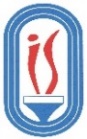 i Infrastruktury Instytutu Sportu-Państwowego Instytutu BadawczegoStrona 1/1Nazwa WnioskodawcyNazwa WnioskodawcyNazwa WnioskodawcyNazwa WnioskodawcyNazwa WnioskodawcyNazwa WnioskodawcyNazwa WnioskodawcyNazwa WnioskodawcyNazwa WnioskodawcyNazwa i adres firmy:Nazwa i adres firmy:Nazwa i adres firmy:Nazwa i adres firmy:Wnioskodawca jest (właściwe zaznaczyć):Wnioskodawca jest (właściwe zaznaczyć):Wnioskodawca jest (właściwe zaznaczyć):Wnioskodawca jest (właściwe zaznaczyć):Wnioskodawca jest (właściwe zaznaczyć):Nazwa i adres firmy:Nazwa i adres firmy:Nazwa i adres firmy:Nazwa i adres firmy:Producentem/Upoważnionym PrzedstawicielemInneProducentem/Upoważnionym PrzedstawicielemInneProducentem/Upoważnionym PrzedstawicielemInneNazwa i adres firmy:Nazwa i adres firmy:Nazwa i adres firmy:Nazwa i adres firmy:Producentem/Upoważnionym PrzedstawicielemInneProducentem/Upoważnionym PrzedstawicielemInneProducentem/Upoważnionym PrzedstawicielemInneNazwa i adres firmy:Nazwa i adres firmy:Nazwa i adres firmy:Nazwa i adres firmy:Producentem/Upoważnionym PrzedstawicielemInneProducentem/Upoważnionym PrzedstawicielemInneProducentem/Upoważnionym PrzedstawicielemInneNazwa i adres firmy:Nazwa i adres firmy:Nazwa i adres firmy:Nazwa i adres firmy:Pokrywający koszty badańPokrywający koszty badańPokrywający koszty badańPokrywający koszty badańPokrywający koszty badańPokrywający koszty badańPokrywający koszty badańPokrywający koszty badańPokrywający koszty badańNazwa i adres firmy:Nazwa i adres firmy:Nazwa i adres firmy:Nazwa i adres firmy:NIP:NIP:NIP:NIP:NIP:Osoba upoważniona do kontaktu z Zespołem badań sperzętu i infrastruktury IS-PIBOsoba upoważniona do kontaktu z Zespołem badań sperzętu i infrastruktury IS-PIBOsoba upoważniona do kontaktu z Zespołem badań sperzętu i infrastruktury IS-PIBOsoba upoważniona do kontaktu z Zespołem badań sperzętu i infrastruktury IS-PIBOsoba upoważniona do kontaktu z Zespołem badań sperzętu i infrastruktury IS-PIBOsoba upoważniona do kontaktu z Zespołem badań sperzętu i infrastruktury IS-PIBOsoba upoważniona do kontaktu z Zespołem badań sperzętu i infrastruktury IS-PIBOsoba upoważniona do kontaktu z Zespołem badań sperzętu i infrastruktury IS-PIBOsoba upoważniona do kontaktu z Zespołem badań sperzętu i infrastruktury IS-PIBProszę wpisać imię, nazwisko, e-mail oraz nr telefony kontaktowegoProszę wpisać imię, nazwisko, e-mail oraz nr telefony kontaktowegoProszę wpisać imię, nazwisko, e-mail oraz nr telefony kontaktowegoProszę wpisać imię, nazwisko, e-mail oraz nr telefony kontaktowegoProszę wpisać imię, nazwisko, e-mail oraz nr telefony kontaktowegoProszę wpisać imię, nazwisko, e-mail oraz nr telefony kontaktowegoProszę wpisać imię, nazwisko, e-mail oraz nr telefony kontaktowegoProszę wpisać imię, nazwisko, e-mail oraz nr telefony kontaktowegoProszę wpisać imię, nazwisko, e-mail oraz nr telefony kontaktowegoDane WyrobuDane WyrobuDane WyrobuDane WyrobuDane WyrobuDane WyrobuDane WyrobuDane WyrobuDane WyrobuNazwa wyrobu:Nazwa wyrobu:Nazwa wyrobu:Nazwa wyrobu:Nazwa wyrobu:Nazwa wyrobu:Nazwa wyrobu:Nazwa wyrobu:Nazwa wyrobu:Producent:Producent:Producent:Producent:Producent:Producent:Producent:Producent:Producent:Specyfikacja wyrobu – asortyment (typ, odmiany), zakres stosowania:Specyfikacja wyrobu – asortyment (typ, odmiany), zakres stosowania:Specyfikacja wyrobu – asortyment (typ, odmiany), zakres stosowania:Specyfikacja wyrobu – asortyment (typ, odmiany), zakres stosowania:Specyfikacja wyrobu – asortyment (typ, odmiany), zakres stosowania:Specyfikacja wyrobu – asortyment (typ, odmiany), zakres stosowania:Specyfikacja wyrobu – asortyment (typ, odmiany), zakres stosowania:Specyfikacja wyrobu – asortyment (typ, odmiany), zakres stosowania:Specyfikacja wyrobu – asortyment (typ, odmiany), zakres stosowania:Cel badańCel badańCel badańCel badańCel badańCel badańCel badańCel badańCel badańProsimy zaznaczyć właściweProsimy zaznaczyć właściweProsimy zaznaczyć właściweProsimy zaznaczyć właściweProsimy zaznaczyć właściweProsimy zaznaczyć właściweProsimy zaznaczyć właściweProsimy zaznaczyć właściweProsimy zaznaczyć właściweNa zgodność z normą lub innym dokumentem odniesieniaOpinia techniczna/ekspertyzaOpinia techniczna/ekspertyzaOpinia techniczna/ekspertyzaOpinia techniczna/ekspertyzaInneNa zgodność z normą lub innym dokumentem odniesieniaInneUwaga: W przypadku badań na zgodność z normą prosimy podać nr normy i rok wydania lub nazwę dokumentu odniesienia 
i rok jego wydania: …………………………………………………………………………………………………………………………………………………………………Uwaga: W przypadku badań na zgodność z normą prosimy podać nr normy i rok wydania lub nazwę dokumentu odniesienia 
i rok jego wydania: …………………………………………………………………………………………………………………………………………………………………Uwaga: W przypadku badań na zgodność z normą prosimy podać nr normy i rok wydania lub nazwę dokumentu odniesienia 
i rok jego wydania: …………………………………………………………………………………………………………………………………………………………………Uwaga: W przypadku badań na zgodność z normą prosimy podać nr normy i rok wydania lub nazwę dokumentu odniesienia 
i rok jego wydania: …………………………………………………………………………………………………………………………………………………………………Uwaga: W przypadku badań na zgodność z normą prosimy podać nr normy i rok wydania lub nazwę dokumentu odniesienia 
i rok jego wydania: …………………………………………………………………………………………………………………………………………………………………Uwaga: W przypadku badań na zgodność z normą prosimy podać nr normy i rok wydania lub nazwę dokumentu odniesienia 
i rok jego wydania: …………………………………………………………………………………………………………………………………………………………………Uwaga: W przypadku badań na zgodność z normą prosimy podać nr normy i rok wydania lub nazwę dokumentu odniesienia 
i rok jego wydania: …………………………………………………………………………………………………………………………………………………………………Uwaga: W przypadku badań na zgodność z normą prosimy podać nr normy i rok wydania lub nazwę dokumentu odniesienia 
i rok jego wydania: …………………………………………………………………………………………………………………………………………………………………Wnioskowany Zakres badańWnioskowany Zakres badańWnioskowany Zakres badańWnioskowany Zakres badańWnioskowany Zakres badańWnioskowany Zakres badańWnioskowany Zakres badańWnioskowany Zakres badańWnioskowany Zakres badańDokumenty dołączone do wnioskuDokumenty dołączone do wnioskuDokumenty dołączone do wnioskuDokumenty dołączone do wnioskuDokumenty dołączone do wnioskuDokumenty dołączone do wnioskuDokumenty dołączone do wnioskuDokumenty dołączone do wnioskuDokumenty dołączone do wnioskuInformacje DODATKOWEInformacje DODATKOWEInformacje DODATKOWEInformacje DODATKOWEInformacje DODATKOWEInformacje DODATKOWEInformacje DODATKOWEInformacje DODATKOWEInformacje DODATKOWE                       Miejscowość i data                                                           Podpis i pieczęć osoby upoważnionej                       Miejscowość i data                                                           Podpis i pieczęć osoby upoważnionej                       Miejscowość i data                                                           Podpis i pieczęć osoby upoważnionej                       Miejscowość i data                                                           Podpis i pieczęć osoby upoważnionej                       Miejscowość i data                                                           Podpis i pieczęć osoby upoważnionej                       Miejscowość i data                                                           Podpis i pieczęć osoby upoważnionej                       Miejscowość i data                                                           Podpis i pieczęć osoby upoważnionej                       Miejscowość i data                                                           Podpis i pieczęć osoby upoważnionej                       Miejscowość i data                                                           Podpis i pieczęć osoby upoważnionej